Вестник                        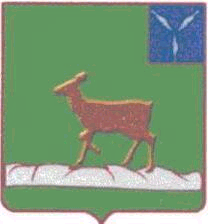 Ивантеевского муниципального районаофициальный  информационный бюллетень				 от 29 мая 2020 года № 8 (97)Официальный сайт администрации Ивантеевского муниципального района				ivanteevka.sarmo.ruПОСТАНОВЛЕНИЕОт   26.05.2020г. №  179  с. ИвантеевкаОб утверждении требований к условиям предоставлениявременной отсрочки по уплате арендных платежей арендаторами земельных участков – собственниками объектов недвижимости, предоставившими отсрочку уплаты арендной платы по договорам аренды объектов недвижимого имуществаРуководствуясь Федеральным законом от 01.04.2020 № 98-ФЗ 
«О внесении изменений в отдельные законодательные акты Российской Федерации по вопросам предупреждения и ликвидации чрезвычайных ситуаций», постановлением Правительства Российской Федерации от 03.04.2020 № 439 «Об установлении требований к условиям и срокам отсрочки уплаты арендной платы по договорам аренды недвижимого имущества», администрация Ивантеевского муниципального района Саратовской области, ПОСТАНОВЛЯЕТ:1. Утвердить порядок предоставления временной отсрочки по уплате арендных платежей арендаторами земельных участков – собственниками объектов недвижимости, предоставившими отсрочку уплаты арендной платы по договорам аренды объектов недвижимого имущества согласно приложению.2. Разместить настоящее постановление на сайте администрации Ивантеевского муниципального района Саратовской области www. ivanteevka.sarmo.ru,  опубликовать в информационном бюллетене «Вестник Ивантеевского муниципального района».3. Контроль за исполнением постановления оставляю за собой.Глава Ивантеевскогомуниципального района  Саратовской области                                                              В.В. БасовПриложение к постановлениюадминистрации Ивантеевскогомуниципального  районаТребованияк условиям предоставления временной отсрочки по уплате арендных платежей арендаторами земельных участков – собственниками объектов недвижимости, предоставившими отсрочку уплаты арендной платы по договорам аренды объектов недвижимого имущества1.	Настоящие требования применяются к условиям и срокам отсрочки уплаты арендной платы, предусмотренной в 2020 году за использование земельных участков, находящихся в собственности Ивантеевского муниципального района и муниципального образования с.Ивантеевка, а также земельных участков, государственная собственность на которые не разграничена, по договорам аренды земли, которые заключены до принятия в 2020 году органом государственной власти субъекта Российской Федерации в соответствии со статьей 11 Федерального закона «О защите населения и территорий от чрезвычайных ситуаций природного и техногенного характера» решения о введении режима повышенной готовности и арендаторами по которым являются организации и индивидуальные  предприниматели – собственники объектов недвижимости, осуществляющие вид экономической деятельности согласно Общероссийскому классификатору видов экономической деятельности: аренда и управление собственным или арендованным нежилым недвижимым имуществом.2.	Отсрочка по уплате арендных платежей по договорам аренды земли предоставляется за апрель-сентябрь 2020г. на срок, предложенный такими арендаторами, но не позднее 31 декабря 2021г.3.	Основанием для предоставления отсрочки является одновременное соблюдение следующих условий:-	объект аренды не является жилым помещением;-	площадь имущества, предоставляемого арендатором земельного участка – собственником объекта недвижимого имущества в аренду хозяйствующим субъектам, осуществляющим деятельность в отраслях российской экономики, в наибольшей степени пострадавших в условиях ухудшения ситуации в результате распространения новой коронавирусной инфекции, составляет не менее 40 процентов площади всех помещений здания (части здания), принадлежащего (принадлежащей) собственнику объекта недвижимого имущества, за исключением площади помещений общего пользования и площади помещений, занимаемых гипермаркетами, супермаркетами и гастрономами.Для целей настоящего порядка под помещениями общего пользования понимаются: антресоли, атриумы, АТС, вентиляционные, гардеробные (раздевалки), комнаты матери и ребенка, комнаты отдыха, комнаты охраны, комнаты персонала, компакторные, коридоры, лестничные клетки, лифты, лифтовые холлы, машинные отделения, насосные, обеденные залы (фуд-корты), офисы управляющих компаний, подсобные помещения, пожарные посты, производственные помещения, разгрузочные, рампы, санузлы (туалеты), серверные (компьютерные), стояночные места (парковки), тамбуры, теплоузлы, траволаторные, транзитные зоны, трансформаторные, электрощитовые, эвакуационные коридоры, технические помещения, тепловые пункты, холлы, траволаторы.4.	Для применения отсрочки, арендатору земельного участка, указанному в пункте 1 настоящего порядка, необходимо предоставить следующие документы:-	документы, содержащие информацию о назначении, конструктивных особенностях и планировке объекта (технический паспорт на нежилое помещение, планы, схемы, экспликации), расчет площади помещений, занимаемых хозяйствующим субъектами, осуществляющими деятельность в отраслях российской экономики, в наибольшей степени пострадавших в условиях ухудшения ситуации в результате распространения новой коронавирусной инфекции, расчет площади помещений, занимаемых гипермаркетами, супермаркетами и гастрономами, расчет площади помещений общего пользования, документы, используемые при осуществлении указанных расчетов, а также документы подтверждающие право пользования данным объектом;- документы, подтверждающие предоставление отсрочки уплаты арендной платы арендаторам недвижимого имущества - хозяйствующим субъектам, осуществляющим деятельность в отраслях российской экономики, в наибольшей степени пострадавших в условиях ухудшения ситуации в результате распространения новой коронавирусной инфекции. 	5. Условия отсрочки, предусмотренные пунктом 2 настоящего порядка, применяются к дополнительным соглашениям к договору аренды об отсрочке независимо от даты заключения такого соглашения.Верно: управляющая делами администрации Ивантеевского муниципального района   						А.М.ГрачеваПОСТАНОВЛЕНИЕОт   26.05.2020г. № 180 с. ИвантеевкаО временной отсрочке и временном освобождении от уплаты арендных платежей субъектами малого и среднего предпринимательства – арендаторами земельных участков на территории Ивантеевскогомуниципального районаРуководствуясь распоряжением Правительства Российской Федерации 
от 19.03.2020 № 670-р «О мерах поддержки субъектов малого и среднего предпринимательства», постановлением Правительства Саратовской области 
от 26.03.2020 № 208-П «О введении ограничительных мероприятий в связи 
с угрозой распространения коронавирусной инфекции (COVID-19)», распоряжением Правительства Саратовской области от 21.04.2020 № 96-Пр 
«О временной отсрочке и временном освобождении от уплаты арендных платежей субъектами малого и среднего предпринимательства - арендаторами государственного имущества Саратовской области», администрация Ивантеевского муниципального района Саратовской области,  ПОСТАНОВЛЯЕТ:1. Субъектам малого и среднего предпринимательства, включенным 
в единый реестр субъектов малого и среднего предпринимательства, 
и арендующим муниципальное имущество и земельные участки, находящиеся 
в собственности Ивантеевского муниципального района и Ивантеевского муниципального образования, а также земельные участки, государственная собственность на которые не разграничена, предоставить отсрочку уплаты арендных платежей по договорам аренды за апрель - сентябрь 2020 года 
на срок, предложенный такими арендаторами, но не позднее 31 декабря 2021 года.2. Отделу по управлению земельными ресурсами администрации Ивантеевского муниципального района Саратовской области в течение 30 дней со дня обращения таких арендаторов обеспечить заключение с субъектами малого и среднего предпринимательства дополнительных соглашений 
на условиях, указанных в пункте  настоящего постановления. 2. Разместить настоящее постановление на сайте администрации Ивантеевского муниципального района Саратовской области www. ivanteevka.sarmo.ru,  опубликовать в информационном бюллетене «Вестник Ивантеевского муниципального района».3. Контроль за исполнением постановления оставляю за собой.Глава Ивантеевскогомуниципального района  Саратовской области                                                              В.В. БасовВыпуск № 8 (97)Издается с 2016 годаМай -2020СЕГОДНЯ В НОМЕРЕ:*Постановление администрации Ивантеевского района Саратовской области от 26.05.2020г №179 «Об утверждении требований к условиям предоставления временной отсрочки по уплате арендных платежей арендаторами земельных участков - собственниками объектов недвижимости, предоставившим отсрочку уплаты арендной платы по договорам аренды объектов недвижимого имущества»;* Постановление администрации Ивантеевского района Саратовской области от 26.05.2020г №180 «О временной отсрочке и временном освобождении от уплаты арендных платежей субъектами малого и среднего предпринимательства - арендаторами земельных участков  на территории Ивантеевского муниципального района»